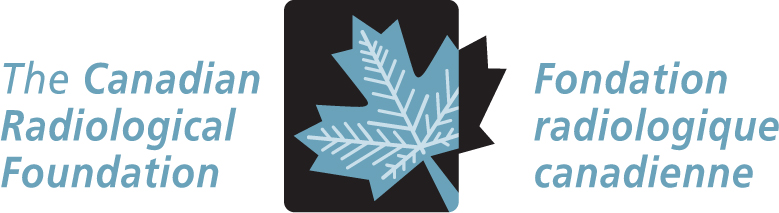 CRF GRANT RENEWAL APPLICATIONThe recipient of a CRF grant may apply for a grant renewal once (i.e. a maximum of two cycles) by completing and submitting the CRF grant renewal application and supporting documents.  The original CRF Grant Rules and Regulations still apply.The Renewal Application must be submitted with the following supporting documents:Evidence that Institutional Review Board (Ethics) approval will be active for the remainder of the study period towards which the renewal application is directed;Detailed budget for renewal grant;Copy of peer presentation(s) and/or peer-reviewed publication(s);Updated CV; andStatement of Compliance form duly completed and signed.Please write to the CRF C/O the Canadian Association of Radiologists: 294-600 Albert Street, Ottawa, Ontario, K1P 6E6. Attn: Dr. Ian Hammond, PresidentSend your renewal documents by email to: cgourlin@car.ca Title of research project or planName of applicant	 Mr.	 Mrs.	 Ms.	 M.D.	 Ph.D.Centre/HospitalMailing AddressCity					Province				Postal CodeDate of birth				Place of birth				CitizenshipOne page summary of the status of the research project at the time of renewal application, and description of the impact of additional funding.A summary of peer presentation(s) and peer-reviewed publication(s) pertaining to the original research grant (if this is not possible, the applicant must inform the CRF as to the reason). Examples include:Presentation at national or international meeting of data generated by the funding.  Published abstracts of this work should be highlighted.Hypothesis-driven publications in Tier 1 Specialty or Sub-Specialty Journals, which could be imaging or clinical in nature.   Examples would include not only ‘Radiology’ and ‘AJR’, but also ‘Skeletal Radiology’, ‘Journal of Digital Imaging’, ‘Gut’, ‘Neuroradiology’, etc.  The original grant recipient should be first author, senior author, or second author, the latter in the case of projects which involve residents or fellows as first author.I have read, understood and agreed on the CRF Grant Rules and Regulations.Signature of applicant				Date